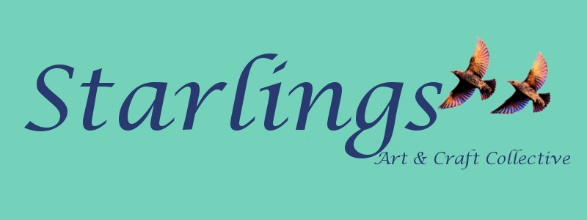 CORONAVIRUS COVID-19Due to the Coronavirus outbreak we will be closing our shop at 5pm on the 21st of March until further notice. However, we will continue to trade online at our website, www.starlingsgifts.co.uk or https://www.facebook.com/Starlingsartandcraftcollective/  or if you wish to telephone us, we can still take orders over the telephone - Please ring 01424 272554 or virtual shopping via WhatsApp video call 07307 852278.Some of our artists/ designer makers have offered their details for you to contact them directly if you wish to make any purchase via them as they are self-isolating.We will also be offering a collection window from every Saturday 12pm-3pm where customers who have placed orders can come and collect their items.We apologise for any inconvenience this may cause and hope you understand the need to keep safe our members artists and designer makers and our customers in these difficult times.Starlings Art & Craft Collective,13 Sackville Road, Bexhill-on-sea.Starlings Members Contacts ListIf you wish to contact any of members directly please feel free to get in touch directly with them. Charlotte Arundell – Handbags and purses. Products available via Starlings website or telephone: 07944 349285Phaedra Menas - Leather goods. Products available via www.phaedramenas.com website Email: phaedramenas@gmail.com Telephone: 020 77372529 /07904 523335Unica hand cream and cosmetics/jewellery at www.unicacosmetics.com - Products available via website.Dorothy and Nigel - Glass Bottle clocks / fused glass and jewellery. Products available via http://www.glassconstructions.co.uk website Email enquiries@glassconstructions.co.uk or Telephone: 07970 178233Moons & Spoons – Jewellery. Products and more info at Facebook: Moons-a-spoonEmail: moons-a-spoon@hotmail.comSpringbok Woodturning Crafts - Products and more info at  Email: beatrixfolkard@sky.com Telephone: 01323501636Margaret Turton at Beauty Spot Designs. Products available at https://www.beautyspotdesigns.com/Email info@beautyspotdesigns.comBeg For Mercy Designs – T-shirts, cushions, tote bags and cards. Products available at www.beg-for-mercy.com 10% of proceeds from website sales goes to animal rescue charities.Robin Clarke of PhotoArt photography - Products and more info at Email: robpc37@yahoo.co.uk Telephone: 07792 929478Vanya Dickinson of Mailles Belle designs – Cushions, towels, cards interiors. Products and more info atEmail: vdickinson143@btinternet.com Telephone: 01444 248524James Heighway –Art deco paintings. Products and more info at Jamesheighway@yahoo.co.uk Telephone: 07731 949692Miranda Jorndoff  - Lino print Artist.  Cards, prints, original artwork. Products and more info at wogglebugz@aol.com Julia Lloyd-Jones Stained Glass Artist  – Stained glass artworks, interiors hangings and cards. Products and more info via website www.julialloyd-jones.com Telephone: 07876 284648